Camp Discovery 2016 ScheduleA Bug’s LifeJune 6 – June 10, 2016Field Trip: Cambridge Park – Greenwood, SCSesquicentennial State Park – Columbia, SCDiscover nature as we enjoy the educational programing of one of the state’s most famous state parks.  Experience horticultural therapy with daily projects at our on-site greenhouse.  Learn about insects, make butterfly feeders, and participate in a nature scavenger hunt at our local Cambridge Park finishing up with a nature-filled picnic.  Fun and FitnessJune 13 – 17, 2016Field Trips: The Fun Factory – Greenwood, SCFrankie’s Fun Park – Greenville, SCHealth, wellness, fun, and fitness will be our focus this week!  Join us for two amazing game filled field trips, and onsite we will be playing games, completing obstacle courses, trying out different sports, and learning the importance of taking care of our health.Super ScienceJune 20 - 24, 2016Field Trip:  Roper Mountain Science Center– Greenville, SCEnjoy hands-on science fun at Roper Mountain Science Center.  Top off the week by creating your own science experiments. This week will be about learning new skills with hands-on learning through science, arts and craft projects.Barnyard PaloozaJune 27 – July 1, 2016Field Trip: Happy Cow Creamery – Pelzer, SCEquestrian Center – Greenwood, SCExperience and learn all about the different types of animals on a farm.  We will learn how dairy products are made and where they came from. We will also learn how to take care of different farm animals, and will even have line dancing, square dancing, farm relay races, and crafts.  Yeehaw!  Hooray for the USA!July 5 – 8, 2016Field Trip: The Meals on Wheels Kitchen – Greenwood, SCOn-site Cook-outTour the kitchen where over 650 meals are produced daily for seniors in our community.  Participate in an intergenerational activity with the seniors in the on-site Sunrise Café.  Get into the patriotic spirit with a complete “All- American red, white, & blue” picnic cookout.  We will also take a “tour” of the USA as we learn about a different state each day.Outer SpaceJuly 11 – 15, 2016Field Trip:  Gravitopia – Greenville, SCJumping Jax – Greenwood, SCExperience the latest craze by soaring to new heights at Gravitopia and Jumping Jax.  Enjoy trampoline dodgeball, slam dunk, and launch pads.  Campers are sure to have a blast jumping their way to fun.  We will also explore outer space crafts, games, and activities.Splish, Splash!July 18 -22, 2016Field Trip: Discovery Island Water Park – Simpsonville, SCIt’s going to be hard to stay dry on this wet week of summer fun.  We will explore and learn about the animals of the deep waters.  Enjoy a trip to the water park and we will end the week with wet-n-wild summer fun games.          Mighty Jungle          July 25 - 29, 2016Field Trip:  Greenville Zoo – Greenville, SCGreenville Children’s Museum – Greenville, SCExperience and learn all about the different types of animals at the Greenville Zoo.  We will learn about safety wilderness tips when out in the “safari” along with taking a close-up look of the many different animals in the safari.        Camp Discovery’s Got Talent!August 1 - 5, 2016Field Trip:  Greenwood Community Theatre – Greenwood, SCREI Cinema’s – Greenwood, SCCome and show us your talent!  We will explore the Peace Center and learn about the performing arts.  Join us for a fashion show on our Hollywood Walk of Fame, a puppet show, a karaoke contest, and we will end the week with a talent show.Super Hero InvasionAugust 8 – 12, 2016Field Trip:  The Fun Factory – Greenwood, SCIt’s a bird, it’s a plane, it’s our super heroes at Camp Discovery!  We will use our imaginations as we play super hero themed games, participate in super hero story writing, a field trip to The Fun Factory, and we will even decorate our own super hero capes!  Friday will end the week as we dress like our favorite super heroes and we will even learn about real life heroes in our community.Call864-227-3600 to register today!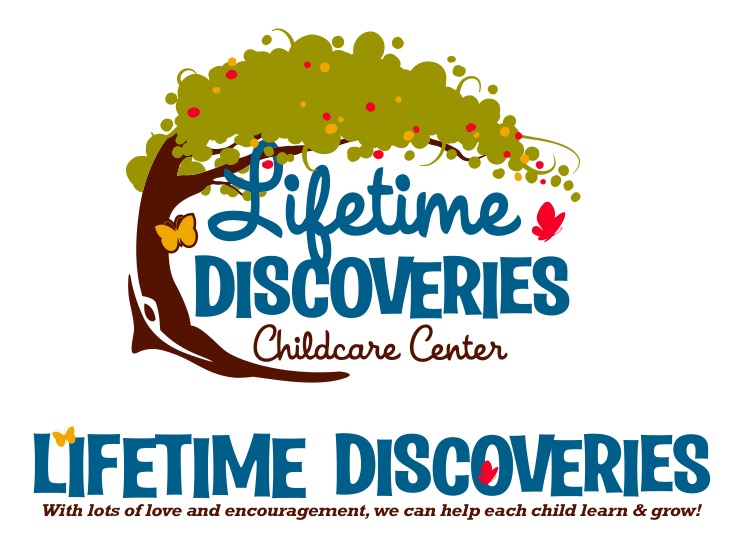 